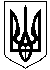 УкраїнаМіністерство освіти і науки  УкраїниДепартамент науки і освіти Харківської обласної державної адміністраціїДержавний навчальний заклад «Харківський професійний ліцей будівельних технологій»(ДНЗ «Харківський ПЛБТ»)бул. Б.Хмельницького, 30, м. Харків 61099,  тел./факс: (057) 392-01-05E-mail: direktor22@obrazovanie.kharkov.ua ,  Веб-сайт: http://strojsoc.ptu.org.uaКод ЄДРПОУ 02547820                                                                                              «Затверджую»                                                                                                         Директор                                                                                        ДНЗ «Харківський ПЛБТ»                                                                  _______________Н.В.ЮкляєвськаЗвітроботи бібліотеки        ДНЗ «Харківський професійний ліцей                                           будівельних технологій»                                                 за  2016-2017 н. р.Харків 2017Невичерпні книжкові багатства, щоденна велика й багатогранна інформація, яку людина не в силі осягнути й навіть поверхово ознайомитися з нею,змушують звертатися за допомогою до бібліотек.Ліцейна бібліотека за своїм призначенням та функціями виконує роль інформаційного центру освіти та національного відродження.Незважаючи на складний економічний стан у державі, бібліотека, галузі освіти виконує свою місію служіння суспільству.Бібліотека чи не єдиний заклад, який надає безкоштовні послуги своїм читачам і має свій неповторний стиль душевної теплоти.Аптека для душі, храм знань, скарбниця мудрості, як тільки поважно не називали упродовж тисячоліть бібліотеку.Незамінним джерелом знань і невичерпним джерелом духовного багатства кожної людини є книга. Як не можна уявити собі навчального закладу без книги, так не  можна уявити його без бібліотеки.Бібліотека навчає читачів орієнтуватися у світі інформації, користуватися джерелами інформації.Працюючи в бібліотеці керуюсь ЗАКОНОМ  УКРАЇНИ "Про бібліотеки і бібліотечну справу" Цей Закон визначає статус бібліотек, правові та організаційні засади діяльності бібліотек і бібліотечної справи в Україні. Цей Закон гарантує право на вільний доступ до інформації, знань, залучення до цінностей національної та світової культури, науки та освіти, що зберігаються в бібліотеках. Бібліотека – обов’язковий структурний підрозділ професійно-технічного навчального закладу, який: - здійснює інформаційно-бібліотечне забезпечення навчально-виховного процесу шляхом якісного оперативного обслуговування користувачів бібліотеки; - сприяє підвищенню професійної майстерності педпрацівників шляхом популяризації фахової навчальної літератури; - формує інформаційну культуру користувачів через використання електронних засобів навчання, Internet-ресурсів, друкованої літератури, матеріалів періодичних видань.Бібліотека поєднує функції учбової  і спеціальної бібліотеки. Забезпечує інформаційні, професійні потреби та запити користувачів. А це : учні, педагогічний колектив та інші підрозділи ліцею. Вся робота бібліотеки покликана сприяти вихованню різносторонньо розвинутої особистості, забезпеченню різноманітності змісту освітнього процесу, вихованню в учнів інформаційної культури, любові до книги, культури читання тощо.У сучасних умовах основними завданням бібліотеки є:якнайповніше сприяння реалізації державної політики в галузі освіти;інформаційне забезпечення усіх аспектів навчально-виховного процесу освітнього закладу в засвоєнні програмних та факультативних знань, самоосвіти учнів;виховання інформаційної культури учнів, постійного їх прагнення до пошуку інформації, свідомого, осмисленого добору інформаційних джерел, формування навичок систематизації та особистої оцінки інформації;навчання учнів технологій користування бібліотеками усіх типів;сприяння вихованню гармонійної, морально досконалої особистості, свідомої свого громадянського обов’язку, відкритої для інтелектуального, духовного і творчого розвитку;забезпечення інформаційних потреб користувачів у дозвіллєвій (рекреативній) діяльності;всебічне сприяння підвищення фахової майстерності педагогів, озброєння їх знаннями сучасних освітніх та виховних технологій шляхом популяризації педагогічної та спеціальної літератури і надання інформації про них;створення комфортного бібліотечного середовища, реформування бібліотеки в таку, яка б включала як традиційні, так і сучасні носії інформації, зокрема мультимедійні технології.В бібліотеці проводилась робота з бібліотечним фондом: за період  2016 – 2017 н.р.Обслуговування читачів у читальному залі – постійно.Абонементне обслуговування читачів підручниками,довідковою, методичною та художньою літературою проводиться постійно.Допомога читачам у виборі художньої літератури та літератури для написання рефератів, методичних розробок – постійно.Також згідно з «Планом роботи бібліотеки ДНЗ «Харківський професійний ліцей будівельних технологій» на 2016-2017 н.р. проводились заходи спрямовані на постійне вивчення та розвиток читацьких інтересів( анкетування).Виставка нових надходжень – постійно.Особливої уваги заслуговує така форма розвитку читацьких інтересів, як книжкова виставка. Основною відмінною рисою книжкової виставки є показ самих творів, що дає можливість читачу безпосередньо ознайомитись із книгою і в більшості випадків негайно одержати її для читання. Перше уявлення про зміст книги учень одержує з її зовнішнього оформлення, перш за все з обкладинки. Цінність виставки для читача не тільки в тому, що він може одержувати здорове враження від демонстрації книги. Учень має можливість зняти книгу з виставки, переглянути її, подивитись ілюстрації, прочитати заголовки, передмову, а деколи й окремі сторінки. Виставки книжкові-постійно.Індивідуальні бесіди з читачами – постійно.Складання тематичних картотек та їх поповнення поточною інформацією – постійно.Поповнення нових надходжень – постійно.Випуск інформаційних бюлетенів про нові надходження літератури – постійно.Були створені тематичні папки  до дня народження таких письменників: Лесі Українки , Олеся Гончара , Миколи Гоголя , Федора Достоєвського, до Дня писемності,  Шевченка Т.Г. ,М. Сингаївського, Вінграновського, Г. Тютюнника, Роберта Бернса , Ліни Костенко; до Дня закоханих, до дня загибелі "Небесної сотні", до міжнародного дня захисту дітей , до дня Європи, про сучасних письменників Діну Рубіну та Марію Матіос, до Міжнародного дня боротьби із тютюнопалінням, до 9 травня,  Дня народження Т.Г. Шевченка-всього 25.Працює електронна бібліотека, та постійно поповнюється.Виконання тематичного плану заявки на підручники – постійно.Прийом літератури та облік (індивідуальний, сумарний, реєстраційний, облік методичної літератури, підручників, видань тимчасового зберігання) – постійно.Обробка літератури (систематизація за УДК, штемпелювання, виставлення інвентарних номерів) – постійно.Розстановка книжкового фонду – постійно.Прийом літератури замість втраченої – при необхідності.Перевірка книжкового фонду, (виявлення зношених, застарілих, втрачених видань) перегляд формулярів читачів, ліквідація заборгованості – постійно.Написання актів вилучення, актів прийому літератури з різних причин – при необхідності.Засоби зберігання бібліотечного фонду (проведення санітарних днів, ремонт книг) – постійно.Складання та поповнення картотек:реєстраційна картотека руху підручників – постійно.систематична картотека підручників – постійно.реєстраційна картотека періодичних видань – постійно.Поповнювались всі картотеки аналітичним описом з періодичних видань і бібліографічним описом книг – постійно.Участь у роботі семінарів, семінарів-практикумів бібліотекарів – згідно з графіком.Постійно ведеться самоосвітня робота.Проведена передплата періодичних видань на 2017 рік у грудні та у травні місяці.Зроблена віртуальна Виставка по книзі Люко Дашвар «Молоко з кров’ю», яка знаходиться на сайті ліцею в підрозділі «Бібліотека»Заради  популяризації  української  літератури  була проведена гра квест, яку  присвятили  творчості Т.Г.Шевченко.Проведення Бібліотечних уроків.  Проведено Виховний захід присвячений  українським  народним традиціям, обрядам, духовному багатству української молоді в минулому «Від Андріївських вечорниць  до Водохрещі». Також бібліотека потребує ремонту книгосховища бібліотеки. Столи та стелажі у читальному залі потребують термінової заміни.Працює гурток «Паперові дива»Проведення інформаційних лінійок у ліцеї.Допомагаю у наповненні сайту потрібною інформацією.Виконала бібліотекар       Бильєва О.Ю.